			Seeking a challenging growth oriented position in a reputable and progressive 				organization that offers a challenging and dynamic environment, a stable career 			path and opportunities to learn and to apply my qualification to the fullest and 				prove my skills in my work and management.2012-2014Master in Information TechnologySuperior University, Lahore.2008-2010	Bachelors in CommercePunjab University, Lahore.14Aug-17Aug   Software  TrainingCertificate(2017)Real Information Technical Solution, Alain,UAEACCOUNTANT in Pride Medical Center (Alain), 10/2017 to CurrentSOFTWARE TEST ENGINEER in Pride Medical Center (Alain), 10/2017 to CurrentLanguages:C, C++, ASP.NET,PHP,MYSQL, HTML,CSS,JAVASCRIPTDatabases:MySQL, Oracle, SQL Server 2014Framework and CMS:Bootstrap,WordpressConcepts:OOP, Database Design, Software QualityOperating System Windows (XP,7,8,10) & Linux	Microsoft Office, Notepad++,  Visual Studio 2013/15, XAMPP server, Good Communication and Managerial Skills.Good Coordination Skills.Good working experienced in team as well as individualPunjabi & Urdu: native speaker, English : GoodHave 10 year technical experience in Windows (OS and Software’s).Ecommerce Online:		“Online Inventory System in ASP.NET&MYSQL”Perform duties (IT Manager) as the part of EMS(Event Management Society) for a year in University.Manage Computer Lab(installation and support) in University.Performed Class Representative(CR) duties  for 1 semesters Selected & Server as Head-Boy in School for a year.Programming &Internet Surfing.Cricket, Football.Real time strategies Computer Games.	Religion		Islam	Language 		Urdu, English, Hindi, Punjabi	Nationality 	PakistaniWill be provided on Demand.PERSONAL INFORMATIONAfzaal afzaal.383452@2freemail.com 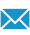 OBJECTIVE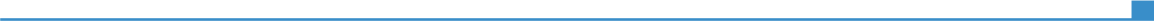 ACADEMIC QUALIFICATIONCERTIFICATESWORK HISTORYResponsibilities as Accountant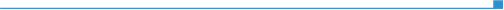 Managed accounts payable, accounts receivable, and payroll.Managed the internal and external mail functions.Performed general office duties and administrative tasks.Generated monthly close of financial statements.Prepare book entries and issuing of receipts.Maintain &amp; update customer records &amp; file number.Prepared management reports concerning purchases, sales, and inventory.Prepare, verify, and process invoices and coding payment documents.Verify that transactions comply with financial policies and procedures.Responsibilities as Software Test EngineerMonitored debbubing process results and investigated the causes of non-conforming software.Reviewed requirement, specifications and technical design documents to provide timely and meaningful feedback.Designed testing scenarios for usability testing.Designed strategic plan for component development practices to support future projects.Recommend architectural improvements, design solutions and integration solutions.SKILLS, EXPERIENCEFiled SkillsTools & TechnologiesCOMPUTER LITERACY & SKILLSPROJECTSADDITIONAL INFORMATIONINTERESTSDEMOGRAPHICSREFERENCE